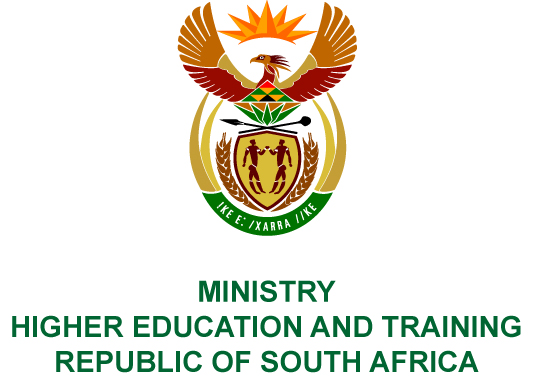 Private Bag X893, Pretoria, 0001, Tel (012) 312 5555, Fax (012) 323 5618Private Bag X9192, Cape Town, 8000, Tel (021) 469 5150, Fax: (021) 465 7956	Memorandum from the Parliamentary OfficeNATIONAL ASSEMBLY FOR WRITTEN REPLYQUESTION 1409DATE OF PUBLICATION OF INTERNAL QUESTION PAPER: 11/05/2018(INTERNAL QUESTION PAPER NO 15 OF 2018)Adv A de W Alberts (FF Plus) to ask the Minister of Higher Education and Training:(1)	Whether her department intends to adjust the entry threshold for the payment of the skills development levy upwards annually in accordance with the annual salary increase rate; if not, why not; if so, what (a) are the relevant details in this regard and (b) does the complete exposition of the planned entry threshold increase entail;(2)	whether she has found that this policy position was rational and constitutional, based on the fact that small business owners have to pay higher increases and thus higher salaries annually; if not, what is the position in this regard; if so, what are the relevant details;(3)	whether she will make a statement on the matter?NW1511EREPLY:The Minister of Finance is responsible for the administration of the Skills Development Levies Act (Act No.9 of 1999).Not applicable.Not applicable.